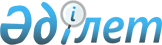 Мәртөк аудандық мәслихатының 2018 жылғы 24 желтоқсандағы № 206 "2019-2021 жылдарға арналған Мәртөк аудандық бюджетін бекіту туралы" шешіміне өзгерістер мен толықтырулар енгізу туралы
					
			Мерзімі біткен
			
			
		
					Ақтөбе облысы Мәртөк аудандық мәслихатының 2019 жылғы 30 қазандағы № 320 шешімі. Ақтөбе облысының Әділет департаментінде 2019 жылғы 5 қарашада № 6441 болып тіркелді. Мерзімі өткендіктен қолданыс тоқтатылды
      Қазақстан Республикасының 2008 жылғы 4 желтоқсандағы Бюджет кодексінің 9 бабының 2 тармағына және 106, 109 баптарына, Қазақстан Республикасының 2001 жылғы 23 қаңтардағы "Қазақстан Республикасындағы жергілікті мемлекеттік басқару және өзін-өзі басқару туралы" Заңының 6 бабына сәйкес, Мәртөк аудандық мәслихаты ШЕШІМ ҚАБЫЛДАДЫ:
      1. Мәртөк аудандық мәслихатының 2018 жылғы 24 желтоқсандағы № 206 "2019-2021 жылдарға арналған Мәртөк аудандық бюджетін бекіту туралы" (Нормативтік құқықтық актілерді мемлекеттік тіркеудің тізілімінде № 3-8-208 тіркелген, 2018 жылғы 27 желтоқсанда Қазақстан Республикасы нормативтік құқықтық актілерінің электрондық түрдегі эталондық бақылау банкінде жарияланған) шешіміне келесідей өзгерістер мен толықтырулар енгізілсін: 
      1 тармақта:
      1) тармақшасында:
      кірістер – "6 995 677" сандары "7 555 215" сандарымен ауыстырылсын, оның ішінде:
      трансферттер түсімі – "6 348 447" сандары "6 907 985" сандарымен ауыстырылсын;
      2) тармақшасында:
      шығындар – "7 074 091,1" сандары "7 633 629,1" сандарымен ауыстырылсын;
      3) тармақшасында:
      таза бюджеттік кредиттеу – "154 525" сандары "155 470" сандарымен ауыстырылсын, оның ішінде:
      бюджеттік кредиттер – "185 587" сандары "186 532" сандарымен ауыстырылсын;
      5) тармақшасында:
      бюджет тапшылығы (профициті) – "-232 939,2" сандары "-233 884,1" сандарымен ауыстырылсын;
      6) тармақшасында:
      бюджет тапшылығын қаржыландыру (профицитін пайдалану) – "232 939,2" сандары "233 884,1" сандарымен ауыстырылсын;
      7 тармақта:
      екінші абзацта:
      "195 000" сандары "307 000" сандарымен ауыстырылсын;
      алтыншы абзацта:
      "61 836" сандары "76 986" сандарымен ауыстырылсын;
      жетінші абзацта:
      "497 322" сандары "607 322" сандарымен ауыстырылсын;
      келесі мазмұндағы абзацтармен толықтырылсын:
      "Нәтижелі жұмыспен қамтуды және жаппай кәсіпкерлікті дамыту бағдарламасы шеңберінде еңбек рыногын дамытуға бағытталған іс-шараларды іске асыруға – 42 415 мың теңге";
      "Ауыл – Ел бесігі" жобасы шеңберінде ауылдық елді мекендердегі әлеуметтік және инженерлік инфрақұрылымдарды дамытуға – 275 923 мың теңге";
      8 тармақта:
      "185 587" сандары "186 532" сандарымен ауыстырылсын;
      9 тармақта:
      жиырма екінші абзацта:
      "10 000" сандары "14 050" сандарымен ауыстырылсын.
      2. Көрсетілген шешімнің 1 және 5 қосымшалары осы шешімнің 1 және 2 қосымшаларына сәйкес жаңа редакцияда жазылсын.
      3. "Мәртөк аудандық мәслихатының аппараты" мемлекеттік мекемесі заңнамада белгіленген тәртіппен осы шешімді Ақтөбе облысының Әділет Департаментінде мемлекеттік тіркеуді қамтамасыз етсін.
      4. Осы шешім 2019 жылғы 1 қаңтардан бастап қолданысқа енгізіледі. 2019 жылға арналған Мәртөк аудандық бюджеті 2019 жылға арналған "Қаладағы аудан, аудандық манызы бар қаланың, кент, ауыл, ауылдық округ әкімінің аппараты" 123 бағдарламасының әкімшілерінің бюджеттік бағдарламалары
      кестенің жалғасы
					© 2012. Қазақстан Республикасы Әділет министрлігінің «Қазақстан Республикасының Заңнама және құқықтық ақпарат институты» ШЖҚ РМК
				
      Мәртөк аудандық мәслихатының сессия төрағасы 

А. Аткиев

      Мәртөк аудандық мәслихатының хатшысы 

Ә. Әлмұхамбетов
Мәртөк аудандық мәслихатының 2019 жылғы 30 қазандағы № 320 шешіміне 
1 қосымшаМәртөк аудандық мәслихатының 2018 жылғы 24 желтоқсандағы № 206 шешіміне 1 қосымша
Санаты
Санаты
Санаты
Санаты
Сомасы (мың теңге)
Сыныбы
Сыныбы
Сыныбы
Сомасы (мың теңге)
Кіші сыныбы
Кіші сыныбы
Сомасы (мың теңге)
Атауы
Сомасы (мың теңге)
1
2
3
4
5
Кірістер
7 555 215
1
Салықтық түсiмдер
625 156
01
Табыс салығы
253 003
2
Жеке табыс салығы
253 003
03
Әлеуметтік салық
243 800
1
Әлеуметтік салық
243 800
04
Меншiкке салынатын салықтар
91 453
1
Мүлiкке салынатын салықтар
72 269
3
Жер салығы
3 382
4
Көлiк құралдарына салынатын салық
8 802
5
Бірыңғай жер салығы
7 000
05
Тауарларға, жұмыстарға және қызметтерге салынатын iшкi салықтар
33 100
2
Акциздер
1 800
3
Табиғи және басқа да ресурстарды пайдаланғаны үшiн түсетiн түсiмдер
26 000
4
Кәсiпкерлiк және кәсiби қызметтi жүргiзгенi үшiн алынатын алымдар
5 300
08
Заңдық маңызы бар әрекеттерді жасағаны және (немесе) оған уәкілеттігі бар мемлекеттік органдар немесе лауазымды адамдар құжаттар бергені үшін алынатын міндетті төлемдер
3 800
1
Мемлекеттік баж
3 800
2
Салықтық емес түсiмдер
3 074
01
Мемлекеттік меншiктен түсетiн кірістер
534
5
Мемлекет меншігіндегі мүлікті жалға беруден түсетін кірістер
500
7
Мемлекеттік бюджеттен берілген кредиттер бойынша сыйақылар
34
06
Басқа да салықтық емес түсімдер
2 540
1
Басқа да салықтық емес түсімдер
2 540
3
Негізгі капиталды сатудан түсетін түсімдер
19 000
01
Мемлекеттік мекемелерге бекітілген мемлекеттік мүлікті сату
7 000
1
Мемлекеттік мекемелерге бекітілген мемлекеттік мүлікті сату
7 000
03
Жердi және материалдық емес активтердi сату
12 000
1
Жерді сату
12 000
4
Трансферттердің түсімдері
6 907 985
02
Мемлекеттік басқарудың жоғары тұрған органдарынан түсетін трансферттер
6 907 985
2
Облыстық бюджеттен түсетiн трансферттер
6 907 985
Функционалдық топ
Функционалдық топ
Функционалдық топ
Функционалдық топ
Функционалдық топ
Сомасы (мың теңге)
Функционалдық кіші топ
Функционалдық кіші топ
Функционалдық кіші топ
Функционалдық кіші топ
Сомасы (мың теңге)
Бюджеттік бағдарламалардың әкімшісі
Бюджеттік бағдарламалардың әкімшісі
Бюджеттік бағдарламалардың әкімшісі
Сомасы (мың теңге)
Бағдарлама
Бағдарлама
Сомасы (мың теңге)
Атауы
Сомасы (мың теңге)
1
2
3
4
5
6
Шығындар
7 633 629,1
01
Жалпы сипаттағы мемлекеттiк қызметтер
509 818
1
Мемлекеттiк басқарудың жалпы функцияларын орындайтын өкiлдi, атқарушы және басқа органдар
275 313
112
Аудан (облыстық маңызы бар қала) мәслихатының аппараты
18 079
001
Аудан (облыстық маңызы бар қала) мәслихатының қызметін қамтамасыз ету жөніндегі қызметтер
17 994
003
Мемлекеттік органның күрделі шығыстары
85
122
Аудан (облыстық маңызы бар қала) әкімінің аппараты
120 618
001
Аудан (облыстық маңызы бар қала) әкімінің қызметін қамтамасыз ету жөніндегі қызметтер
114 709
003
Мемлекеттік органның күрделі шығыстары
4 803
113
Жергілікті бюджеттерден берілетін ағымдағы нысаналы трансферттер
1 106
123
Қаладағы аудан, аудандық маңызы бар қала, кент, ауыл, ауылдық округ әкімінің аппараты
136 616
001
Қаладағы аудан, аудандық маңызы бар қаланың, кент, ауыл, ауылдық округ әкімінің қызметін қамтамасыз ету жөніндегі қызметтер
134 912
022
Мемлекеттік органның күрделі шығыстары
1 704
2
Қаржылық қызмет
17 793
452
Ауданның (облыстық маңызы бар қаланың) қаржы бөлімі
17 793
001
Ауданның (облыстық маңызы бар қаланың) бюджетін орындау және коммуналдық меншігін басқару саласындағы мемлекеттік саясатты іске асыру жөніндегі қызметтер
16 415
003
Салық салу мақсатында мүлікті бағалауды жүргізу
992
018
Мемлекеттік органның күрделі шығыстары
386
5
Жоспарлау және статистикалық қызмет
24 013
453
Ауданның (облыстық маңызы бар қаланың) экономика және бюджеттік жоспарлау бөлімі
24 013
001
Экономикалық саясатты, мемлекеттік жоспарлау жүйесін қалыптастыру және дамыту саласындағы мемлекеттік саясатты іске асыру жөніндегі қызметтер
18 863
004
Мемлекеттік органның күрделі шығыстары
5 150
9
Жалпы сипаттағы өзге де мемлекеттiк қызметтер
192 699
458
Ауданның (облыстық маңызы бар қаланың) тұрғын үй-коммуналдық шаруашылығы, жолаушылар көлігі және автомобиль жолдары бөлімі
172 721
001
Жергілікті деңгейде тұрғын үй-коммуналдық шаруашылығы, жолаушылар көлігі және автомобиль жолдары саласындағы мемлекеттік саясатты іске асыру жөніндегі қызметтер
15 829
013
Мемлекеттік органның күрделі шығыстары
60
067
Ведомстволық бағыныстағы мемлекеттік мекемелер мен ұйымдардың күрделі шығыстары
5 368
113
Жергілікті бюджеттерден берілетін ағымдағы нысаналы трансферттер
145 464
114
Жергілікті бюджеттерден берілетін нысаналы даму трансферттері
6 000
471
Ауданның (облыстық маңызы бар қаланың) білім, дене шынықтыру және спорт бөлімі
19 978
001
Жергілікті деңгейде білім, дене шынықтыру және спорт саласындағы мемлекеттік саясатты іске асыру жөніндегі қызметтер
19 918
018
Мемлекеттік органның күрделі шығыстары
60
02
Қорғаныс
10 459
1
Әскери мұқтаждар
1 884
122
Аудан (облыстық маңызы бар қала) әкімінің аппараты
1 884
005
Жалпыға бірдей әскери міндетті атқару шеңберіндегі іс-шаралар
1 884
2
Төтенше жағдайлар жөніндегі жұмыстарды ұйымдастыру
8 575
122
Аудан (облыстық маңызы бар қала) әкімінің аппараты
8 575
006
Аудан (облыстық маңызы бар қала) ауқымындағы төтенше жағдайлардың алдын алу және оларды жою
2 499
007
Аудандық (қалалық) ауқымдағы дала өрттерінің, сондай-ақ мемлекеттік өртке қарсы қызмет органдары құрылмаған елді мекендерде өрттердің алдын алу және оларды сөндіру жөніндегі іс-шаралар
6 076
04
Бiлiм беру
3 672 255
1
Мектепке дейiнгi тәрбие және оқыту
330 718
471
Ауданның (облыстық маңызы бар қаланың) білім, дене шынықтыру және спорт бөлімі
330 718
003
Мектепке дейінгі тәрбие мен оқыту ұйымдарының қызметін қамтамасыз ету
56 325
040
Мектепке дейінгі білім беру ұйымдарында мемлекеттік білім беру тапсырысын іске асыруға
241 709
045
Мектепке дейінгі білім беру ұйымдарында мемлекеттік білім беру тапсырыстарын іске асыруға аудандық маңызы бар қала, ауыл, кент, ауылдық округ бюджеттеріне берілетін ағымдағы нысаналы трансферттер
32 684
2
Бастауыш, негізгі орта және жалпы орта білім беру
3 186 562
123
Қаладағы аудан, аудандық маңызы бар қала, кент, ауыл, ауылдық округ әкімінің аппараты
666
005
Ауылдық жерлерде балаларды мектепке дейін тегін алып баруды және кері алып келуді ұйымдастыру
666
471
Ауданның (облыстық маңызы бар қаланың) білім, дене шынықтыру және спорт бөлімі
3 185 896
004
Жалпы білім беру
2 993 500
005
Балалар мен жасөспірімдерге қосымша білім беру
127 604
028
Балалар мен жасөспірімдерге спорт бойынша қосымша білім беру
64 792
9
Бiлiм беру саласындағы өзге де қызметтер
154 975
471
Ауданның (облыстық маңызы бар қаланың) білім, дене шынықтыру және спорт бөлімі
154 975
008
Ауданның (облыстық маңызы бар қаланың) мемлекеттік білім беру мекемелерінде білім беру жүйесін ақпараттандыру
40 500
009
Ауданның (облыстық маңызы бар қаланың) мемлекеттік білім беру мекемелер үшін оқулықтар мен оқу-әдістемелік кешендерді сатып алу және жеткізу
51 679
010
Аудандық (қалалық) ауқымдағы мектеп олимпиадаларын және мектептен тыс іс-шараларды өткiзу
235
020
Жетім баланы (жетім балаларды) және ата-аналарының қамқорынсыз қалған баланы (балаларды) күтіп-ұстауға асыраушыларына ай сайынғы ақшалай қаражат төлемдері
13 276
046
Әдістемелік жұмыс
11 619
067
Ведомстволық бағыныстағы мемлекеттік мекемелер мен ұйымдардың күрделі шығыстары
37 666
06
Әлеуметтiк көмек және әлеуметтiк қамсыздандыру
761 059
1
Әлеуметтiк қамсыздандыру
366 212
451
Ауданның (облыстық маңызы бар қаланың) жұмыспен қамту және әлеуметтік бағдарламалар бөлімі
353 050
005
Мемлекеттік атаулы әлеуметтік көмек 
353 050
471
Ауданның (облыстық маңызы бар қаланың) білім, дене шынықтыру және спорт бөлімі
13 162
030
Патронат тәрбиешілерге берілген баланы (балаларды) асырап бағу 
13 162
2
Әлеуметтiк көмек
359 209
451
Ауданның (облыстық маңызы бар қаланың) жұмыспен қамту және әлеуметтік бағдарламалар бөлімі
359 209
002
Жұмыспен қамту бағдарламасы
222 909
004
Ауылдық жерлерде тұратын денсаулық сақтау, білім беру, әлеуметтік қамтамасыз ету, мәдениет, спорт және ветеринар мамандарына отын сатып алуға Қазақстан Республикасының заңнамасына сәйкес әлеуметтік көмек көрсету
11 105
006
Тұрғын үйге көмек көрсету
300
007
Жергілікті өкілетті органдардың шешімі бойынша мұқтаж азаматтардың жекелеген топтарына әлеуметтік көмек
60 616
010
Үйден тәрбиеленіп оқытылатын мүгедек балаларды материалдық қамтамасыз ету
398
014
Мұқтаж азаматтарға үйде әлеуметтік көмек көрсету
8 808
017
Оңалтудың жеке бағдарламасына сәйкес мұқтаж мүгедектердi мiндеттi гигиеналық құралдармен қамтамасыз ету, қозғалуға қиындығы бар бірінші топтағы мүгедектерге жеке көмекшінің және есту бойынша мүгедектерге қолмен көрсететiн тіл маманының қызметтерін ұсыну 
22 481
023
Жұмыспен қамту орталықтарының қызметін қамтамасыз ету 
32 592
9
Әлеуметтiк көмек және әлеуметтiк қамтамасыз ету салаларындағы өзге де қызметтер
35 638
451
Ауданның (облыстық маңызы бар қаланың) жұмыспен қамту және әлеуметтік бағдарламалар бөлімі
35 638
001
Жергілікті деңгейде халық үшін әлеуметтік бағдарламаларды жұмыспен қамтуды қамтамасыз етуді іске асыру саласындағы мемлекеттік саясатты іске асыру жөніндегі қызметтер
18 703
011
Жәрдемақыларды және басқа да әлеуметтік төлемдерді есептеу, төлеу мен жеткізу бойынша қызметтерге ақы төлеу
2 650
021
Мемлекеттік органның күрделі шығыстары
660
050
Қазақстан Республикасында мүгедектердің құқықтарын қамтамасыз етуге және өмір сүру сапасын жақсарту
2 744
054
Үкіметтік емес ұйымдарда мемлекеттік әлеуметтік тапсырысты орналастыру
10 881
07
Тұрғын үй-коммуналдық шаруашылық
1 043 633
1
Тұрғын үй шаруашылығы 
309 235
466
Ауданның (облыстық маңызы бар қаланың) сәулет, қала құрылысы және құрылыс бөлімі
275 047
003
Коммуналдық тұрғын үй қорының тұрғын үйін жобалау және (немесе) салу, реконструкциялау
155 306
004
Инженерлік-коммуникациялық инфрақұрылымды жобалау, дамыту және (немесе) жайластыру
106 741
098
"Коммуналдық тұрғын үй қорының тұрғын үйлерін сатып алу"
13 000
471
Ауданның (облыстық маңызы бар қаланың) білім, дене шынықтыру және спорт бөлімі
34 188
026
Нәтижелі жұмыспен қамтуды және жаппай кәсіпкерлікті дамытудың 2017 – 2021 жылдарға арналған "Еңбек" мемлекеттік бағдарламасы шеңберінде қалалардың және ауылдық елді мекендердің объектілерін жөндеу
34 188
2
Коммуналдық шаруашылық
702 827
458
Ауданның (облыстық маңызы бар қаланың) тұрғын үй-коммуналдық шаруашылығы, жолаушылар көлігі және автомобиль жолдары бөлімі
337 804
027
Ауданның (облыстық маңызы бар қаланың) коммуналдық меншігіндегі газ жүйелерін қолдануды ұйымдастыру
8 517
058
Елді мекендердегі сумен жабдықтау және су бұру жүйелерін дамыту
329 287
466
Ауданның (облыстық маңызы бар қаланың) сәулет, қала құрылысы және құрылыс бөлімі
365 023
007
Қаланы және елді мекендерді абаттандыруды дамыту
42 500
058
Елді мекендердегі сумен жабдықтау және су бұру жүйелерін дамыту
322 523
3
Елді-мекендерді көркейту
31 571
123
Қаладағы аудан, аудандық маңызы бар қала, кент, ауыл, ауылдық округ әкімінің аппараты
9 419
008
Елді мекендердегі көшелерді жарықтандыру
6 789
009
Елді мекендердің санитариясын қамтамасыз ету
1 873
011
Елді мекендерді абаттандыру мен көгалдандыру
757
458
Ауданның (облыстық маңызы бар қаланың) тұрғын үй-коммуналдық шаруашылығы, жолаушылар көлігі және автомобиль жолдары бөлімі
22 152
015
Елдi мекендердегі көшелердi жарықтандыру
4 179
018
Елдi мекендердi абаттандыру және көгалдандыру
17 973
08
Мәдениет, спорт, туризм және ақпараттық кеңiстiк
289 455,8
1
Мәдениет саласындағы қызмет
128 626
123
Қаладағы аудан, аудандық маңызы бар қала, кент, ауыл, ауылдық округ әкімінің аппараты
13 264
006
Жергілікті деңгейде мәдени-демалыс жұмыстарын қолдау
13 264
478
Ауданның (облыстық маңызы бар қаланың) ішкі саясат, мәдениет және тілдерді дамыту бөлімі
115 362
009
Мәдени-демалыс жұмысын қолдау
115 362
2
Спорт
76 045
466
Ауданның (облыстық маңызы бар қаланың) сәулет, қала құрылысы және құрылыс бөлімі
70 000
008
Спорт обьектілерін дамыту
70 000
471
Ауданның (облыстық маңызы бар қаланың) білім, дене шынықтыру және спорт бөлімі
6 045
013
Ұлттық және бұқаралық спорт түрлерін дамыту
1 673
014
Аудандық (облыстық маңызы бар қалалық) деңгейде спорттық жарыстар өткiзу
787
015
Әртүрлi спорт түрлерi бойынша аудан (облыстық маңызы бар қала) құрама командаларының мүшелерiн дайындау және олардың облыстық спорт жарыстарына қатысуы
3 585
3
Ақпараттық кеңiстiк
45 870
478
Ауданның (облыстық маңызы бар қаланың) ішкі саясат, мәдениет және тілдерді дамыту бөлімі
45 870
005
Мемлекеттік ақпараттық саясат жүргізу жөніндегі қызметтер
10 000
007
Аудандық (қалалық) кiтапханалардың жұмыс iстеуi
35 558
008
Мемлекеттік тілді және Қазақстан халқының басқа да тілдерін дамыту
312
9
Мәдениет, спорт, туризм және ақпараттық кеңiстiктi ұйымдастыру жөнiндегi өзге де қызметтер
38 914,8
478
Ауданның (облыстық маңызы бар қаланың) ішкі саясат, мәдениет және тілдерді дамыту бөлімі
38 914,8
001
Ақпаратты, мемлекеттілікті нығайту және азаматтардың әлеуметтік сенімділігін қалыптастыру саласында жергілікті деңгейде мемлекеттік саясатты іске асыру жөніндегі қызметтер
19 405,8
003
Мемлекеттік органның күрделі шығыстары
60
004
Жастар саясаты саласында іс-шараларды iске асыру
10 919
032
Ведомстволық бағыныстағы мемлекеттік мекемелер мен ұйымдардың күрделі шығыстары
8 530
10
Ауыл, су, орман, балық шаруашылығы, ерекше қорғалатын табиғи аумақтар, қоршаған ортаны және жануарлар дүниесін қорғау, жер қатынастары
139 879
1
Ауыл шаруашылығы
91 497
462
Ауданның (облыстық маңызы бар қаланың) ауыл шаруашылығы бөлімі
24 589
001
Жергілікті деңгейде ауыл шаруашылығы саласындағы мемлекеттік саясатты іске асыру жөніндегі қызметтер
19 106
006
Мемлекеттік органның күрделі шығыстары
5 483
473
Ауданның (облыстық маңызы бар қаланың) ветеринария бөлімі
66 908
001
Жергілікті деңгейде ветеринария саласындағы мемлекеттік саясатты іске асыру жөніндегі қызметтер
6 760
003
Мемлекеттік органның күрделі шығыстары
310
005
Мал көмінділерінің (биотермиялық шұңқырлардың) жұмыс істеуін қамтамасыз ету
1 490
006
Ауру жануарларды санитарлық союды ұйымдастыру
1 487
007
Қаңғыбас иттер мен мысықтарды аулауды және жоюды ұйымдастыру
2 754
008
Алып қойылатын және жойылатын ауру жануарлардың, жануарлардан алынатын өнімдер мен шикізаттың құнын иелеріне өтеу
3 086
010
Ауыл шаруашылығы жануарларын сәйкестендіру жөніндегі іс-шараларды өткізу
3 200
011
Эпизоотияға қарсы іс-шаралар жүргізу
47 821
6
Жер қатынастары
21 331
463
Ауданның (облыстық маңызы бар қаланың) жер қатынастары бөлімі
21 331
001
Аудан (облыстық маңызы бар қала) аумағында жер қатынастарын реттеу саласындағы мемлекеттік саясатты іске асыру жөніндегі қызметтер
13 622
003
Елді мекендерді жер-шаруашылық орналастыру
6 405
006
Аудандардың, облыстық маңызы бар, аудандық маңызы бар қалалардың, кенттердің, ауылдардың, ауылдық округтердің шекарасын белгілеу кезінде жүргізілетін жерге орналастыру 
984
007
Мемлекеттік органның күрделі шығыстары
320
9
Ауыл, су, орман, балық шаруашылығы, қоршаған ортаны қорғау және жер қатынастары саласындағы басқа да қызметтер
27 051
453
Ауданның (облыстық маңызы бар қаланың) экономика және бюджеттік жоспарлау бөлімі
27 051
099
Мамандарға әлеуметтік қолдау көрсету жөніндегі шараларды іске асыру
27 051
11
Өнеркәсіп, сәулет, қала құрылысы және құрылыс қызметі
13 747
2
Сәулет, қала құрылысы және құрылыс қызметі
13 747
466
Ауданның (облыстық маңызы бар қаланың) сәулет, қала құрылысы және құрылыс бөлімі
13 747
001
Құрылыс, облыс қалаларының, аудандарының және елді мекендерінің сәулеттік бейнесін жақсарту саласындағы мемлекеттік саясатты іске асыру және ауданның (облыстық маңызы бар қаланың) аумағын оңтайла және тиімді қала құрылыстық игеруді қамтамасыз ету жөніндегі қызметтер
12 912
015
Мемлекеттік органның күрделі шығыстары
835
12
Көлiк және коммуникация
230 876
1
Автомобиль көлiгi
230 876
123
Қаладағы аудан, аудандық маңызы бар қала, кент, ауыл, ауылдық округ әкімінің аппараты
1 250
013
Аудандық маңызы бар қалаларда, кенттерде, ауылдарда, ауылдық округтерде автомобиль жолдарының жұмыс істеуін қамтамасыз ету
1 250
458
Ауданның (облыстық маңызы бар қаланың) тұрғын үй-коммуналдық шаруашылығы, жолаушылар көлігі және автомобиль жолдары бөлімі
229 626
023
Автомобиль жолдарының жұмыс істеуін қамтамасыз ету
37 175
045
Аудандық маңызы бар автомобиль жолдарын және елді-мекендердің көшелерін күрделі және орташа жөндеу
44 871
051
Көлік инфрақұрылымының басым жобаларын іске асыру
147 580
13
Басқалар
594 215
3
Кәсiпкерлiк қызметтi қолдау және бәсекелестікті қорғау
7 164
469
Ауданның (облыстық маңызы бар қаланың) кәсіпкерлік бөлімі
7 164
001
Жергілікті деңгейде кәсіпкерлікті дамыту саласындағы мемлекеттік саясатты іске асыру жөніндегі қызметтер
7 109
004
Мемлекеттік органның күрделі шығыстары
55
9
Басқалар
587 051
123
Қаладағы аудан, аудандық маңызы бар қала, кент, ауыл, ауылдық округ әкімінің аппараты
11 093
040
Өңірлерді дамытудың 2020 жылға дейінгі бағдарламасы шеңберінде өңірлерді экономикалық дамытуға жәрдемдесу бойынша шараларды іске асыру
11 093
452
Ауданның (облыстық маңызы бар қаланың) қаржы бөлімі
59 736
012
Ауданың (облыстық маңызы бар қаланың) жергілікті атқарушы органының резерві
339
026
Аудандық маңызы бар қала, ауыл, кент, ауылдық округ бюджеттеріне азаматтық қызметшілердің жекелеген санаттарының, мемлекеттік бюджет қаражаты есебінен ұсталатын ұйымдар қызметкерлерінің, қазыналық кәсіпорындар қызметкерлерінің жалақысын көтеруге берілетін ағымдағы нысаналы трансферттер
54 850
066
Аудандық маңызы бар қала, ауыл, кент, ауылдық округ бюджеттеріне мемлекеттік әкімшілік қызметшілердің жекелеген санаттарының жалақысын көтеруге берілетін ағымдағы нысаналы трансферттер
4 547
458
Ауданның (облыстық маңызы бар қаланың) тұрғын үй-коммуналдық шаруашылығы, жолаушылар көлігі және автомобиль жолдары бөлімі
129 213
061
Аудандық маңызы бар қала, ауыл, кент, ауылдық округ бюджеттеріне "Ауыл-Ел бесігі" жобасы шеңберінде ауылдық елді мекендердегі әлеуметтік және инженерлік инфрақұрылым бойынша іс-шараларды іске асыруға берілетін ағымдағы нысаналы трансферттер
129 213
466
Ауданның (облыстық маңызы бар қаланың) сәулет, қала құрылысы және құрылыс бөлімі
275 923
079
"Ауыл-Ел бесігі" жобасы шеңберінде ауылдық елді мекендердегі әлеуметтік және инженерлік инфрақұрылымдарды дамыту
275 923
471
Ауданның (облыстық маңызы бар қаланың) білім, дене шынықтыру және спорт бөлімі
111 086
041
Өңірлерді дамытудың 2020 жылға дейінгі бағдарламасы шеңберінде өңірлерді экономикалық дамытуға жәрдемдесу бойынша шараларды іске асыру
674
077
"Ауыл-Ел бесігі" жобасы шеңберінде ауылдық елді мекендердегі әлеуметтік және инженерлік инфрақұрылым бойынша іс-шараларды іске асыру
110 412
14
Борышқа қызмет көрсету
34
1
Борышқа қызмет көрсету
34
452
Ауданның (облыстық маңызы бар қаланың) қаржы бөлімі
34
013
Жергілікті атқарушы органдардың облыстық бюджеттен қарыздар бойынша сыйақылар мен өзге де төлемдерді төлеу бойынша борышына қызмет көрсету
34
15
Трансферттер
368 198,3
1
Трансферттер
368 198,3
452
Ауданның (облыстық маңызы бар қаланың) қаржы бөлімі
368 198,3
006
Пайдаланылмаған (толық пайдаланылмаған) нысаналы трансферттерді қайтару
54,3
024
Заңнаманы өзгертуге байланысты жоғары тұрған бюджеттің шығындарын өтеуге төменгі тұрған бюджеттен ағымдағы нысаналы трансферттер
165 965
038
Субвенциялар
188 589
051
Жергілікті өзін-өзі басқару органдарына берілетін трансферттер
13 590
Таза бюджеттік кредиттеу
155 470
Бюджеттік кредиттер
186 532
10
Ауыл, су, орман, балық шаруашылығы, ерекше қорғалатын табиғи аумақтар, қоршаған ортаны және жануарлар дүниесін қорғау, жер қатынастары
186 532
9
Ауыл, су, орман, балық шаруашылығы, қоршаған ортаны қорғау және жер қатынастары саласындағы басқа да қызметтер
186 532
453
Ауданның (облыстық маңызы бар қаланың) экономика және бюджеттік жоспарлау бөлімі
186 532
006
Мамандарды әлеуметтік қолдау шараларын іске асыру үшін бюджеттік кредиттер
186 532
Санаты
Санаты
Санаты
Санаты
Сомасы (мың теңге)
Сыныбы
Сыныбы
Сыныбы
Сомасы (мың теңге)
Кіші сыныбы
Кіші сыныбы
Сомасы (мың теңге)
Атауы
Сомасы (мың теңге)
1
2
3
4
5
5
Бюджеттік кредиттерді өтеу
31 062
01
Бюджеттік кредиттерді өтеу
31 062
1
Мемлекеттік бюджеттен берілген бюджеттік кредиттерді өтеу
31 062
Функционалдық топ
Функционалдық топ
Функционалдық топ
Функционалдық топ
Функционалдық топ
Сомасы (мың теңге)
Функционалдық кіші топ
Функционалдық кіші топ
Функционалдық кіші топ
Функционалдық кіші топ
Сомасы (мың теңге)
Бюджеттік бағдарламалардың әкімшісі
Бюджеттік бағдарламалардың әкімшісі
Бюджеттік бағдарламалардың әкімшісі
Сомасы (мың теңге)
Бағдарлама
Бағдарлама
Сомасы (мың теңге)
Атауы
Сомасы (мың теңге)
1
2
3
4
5
6
Қаржы активтерімен жасалатын операциялар бойынша сальдо 
Қаржы активтерін сатып алу 
13
Басқалар
9
Басқалар
452
Ауданның (облыстық маңызы бар қаланың) қаржы бөлімі
014
Заңды тұлғалардың жарғылық капиталын қалыптастыру немесе ұлғайту
Бюджет тапшылығы (профициті)
-233 884,1
Бюджет тапшылығын қаржыландыру (профицитін пайдалану)
233 884,1
Санаты
Санаты
Санаты
Санаты
Сомасы (мың теңге)
Сыныбы
Сыныбы
Сыныбы
Сомасы (мың теңге)
Кіші сыныбы
Кіші сыныбы
Сомасы (мың теңге)
Атауы
Сомасы (мың теңге)
1
2
3
4
5
7
Қарыздар түсімдері
186 532
01
Мемлекеттік ішкі қарыздар
186 532
2
Қарыз алу келісім-шарттары
186 532
Функционалдық топ
Функционалдық топ
Функционалдық топ
Функционалдық топ
Функционалдық топ
Сомасы (мың теңге)
Функционалдық кіші топ
Функционалдық кіші топ
Функционалдық кіші топ
Функционалдық кіші топ
Сомасы (мың теңге)
Бюджеттік бағдарламалардың әкімшісі
Бюджеттік бағдарламалардың әкімшісі
Бюджеттік бағдарламалардың әкімшісі
Сомасы (мың теңге)
Бағдарлама
Бағдарлама
Сомасы (мың теңге)
Атауы
Сомасы (мың теңге)
1
2
3
4
5
6
16
Қарыздарды өтеу
31 062
1
Қарыздарды өтеу
31 062
452
Ауданның (облыстық маңызы бар қаланың) қаржы бөлімі
31 062
008
Жергілікті атқарушы органның жоғары тұрған бюджет алдындағы борышын өтеу
31 062
Санаты
Санаты
Санаты
Санаты
Сомасы (мың теңге)
Сыныбы
Сыныбы
Сыныбы
Сомасы (мың теңге)
Кіші сыныбы
Кіші сыныбы
Сомасы (мың теңге)
Атауы
Сомасы (мың теңге)
1
2
3
4
5
8
Бюджет қаражатының пайдаланылатын қалдықтары
78 414,1
01
Бюджет қаражаты қалдықтары
78 414,1
1
Бюджет қаражатының бос қалдықтары
78 414,1Мәртөк аудандық мәслихатының 2019 жылғы 30 қазандағы № 320 шешіміне 
2 қосымшаМәртөк аудандық мәслихатының 2018 жылғы 24 желтоқсандағы № 206 шешіміне 5 қосымша
Атауы
001 "Қаладағы аудан, аудандық маңызы бар қаланың, кент, ауыл, ауылдық округ әкімінің қызметін қамтамасыз ету жөніндегі қызметтер"
005 "Ауылдық жерлерде балаларды мектепке дейін тегін алып баруды және кері алып келуді ұйымдастыру"
006 "Жергілікті деңгейде мәдени-демалыс жұмыстарын қолдау"
008 "Елді мекендердегі көшелерді жарықтандыру"
009 "Елді мекендердің санитариясын қамтамасыз ету"
Аққұдық ауылдық округі
12 680
0
3 243
711
375
Байторысай ауылдық округі
14 532
0
3 015
1 034
0
Байнассай ауылдық округі
12083
666
0
400
0
Қаратоғай ауылдық округі
13 225
0
0
76
250
Қарашай ауылдық округі
11 563
0
0
598
341
Құрмансай ауылдық округі
14 515
0
0
557
207
Қызылжар ауылдық округі
15 742
0
667
777
0
Родников ауылдық округі
14 076
0
0
995
200
Тәңірберген ауылдық округі
13 620
0
0
953
500
Хазірет ауылдық округі
12 876
0
6 339
688
0
Барлығы
134 912
666
13 264
6 789
1 873
011 "Елді мекендерді аббатандыру мен көгалдандыру"
013 "Аудандық маңызы бар қалаларда, кенттерде, ауылдарда, ауылдық округтерде автомобиль жолдарының жұмыс істеуін қамтамасыз ету"
022 "Мемлекеттік органның күрделі шығыстары"
040 "Өңірлерді дамытудың 2020 жылға дейінгі бағдарламасы шеңберінде өңірлерді экономикалық дамытуға жәрдемдесу бойынша шараларды іске асыру"
Барлығы
250
0
88
1 554
18 901
0
0
60
1 269
19 910
0
0
270
682
14 101
0
0
270
1 595
15 416
307
0
0
985
13 794
0
0
269
0
15 548
0
0
60
1 464
18 710
0
500
270
1 477
17 518
200
500
360
1 467
17 600
0
250
57
600
20 810
757
1 250
1 704
11 093
172 308